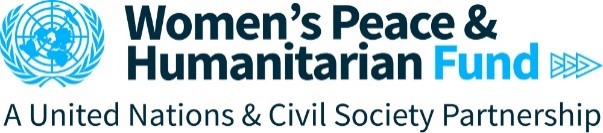 WHRD Window Application Form – Direct Logistical SupportPlease complete each of the questions below and submit to WPHF-WHRD@unwomen.org.  Direct support is for women human rights defenders (WHRDs), from crisis / conflict affected countries, who are seeking logistical support to participate , either individually or as a delegation, in a meeting, event or decision-making process, which contributes to their advocacy work in promoting human rights. This can be at the local, regional or international level. Direct support does not fund civil society organizations or programme implementation. Please ensure that the contact information you provide is secure and you are comfortable being contacted this way. Following your submission, you will receive a receipt confirmation email. If your request is considered, the WPHF-WHRDs Window will contact you on next steps. Selected applicants will be requested to provide additional information, including but not limited to, bank details.  Requests should be submitted preferably, at least 6 weeks before the event takes place, to ensure the support can be provided in a timely manner.A. INDIVIDUAL APPLICATION (for delegation applications, please complete Section B)B. DELEGATION APPLICATION (If your application is for a delegation of women, please complete this section. For individual applicants, only use Section A)Add rows as necessaryCountry of OriginCurrent Location (*if different from origin)Full NameAgeSecure email address*: *A secure email address is an address you are OK to be contacted through to further discuss your application. If you feel that contact with WPHF may put you at risk we suggest that at minimum you use a secure computer, safe internet connection and open a separate, new email account and provide this address in the application instead.Phone number/WhatsApp/Signal Please include country codePreferrable method of contactSelect main method Email  Phone  What’s App Signal Other, please specify: 1. Please specify the start date*, the duration, the location of the event/meeting and who the organizers are. *Please attach either a program or agenda of the advocacy event/meeting(s). Date of the event (dd/mm/yyyy):Number of days: Location of the event:
Organizers of event/meeting:  Website or invitation:Date of the event (dd/mm/yyyy):Number of days: Location of the event:
Organizers of event/meeting:  Website or invitation:2. What type of direct/logistical support are you seeking?Select all that applyTravel: Flight*From: __________ (dd/mm/yyyy) Return: _________(dd/mm/yyyy) Local Land Travel (bus,car,train) Visa Fees  Daily Subsistence Allowance (daily meals, incidentals, accomodations) Access for people living with disabilities * Please make sure you have a valid passport ( more than 6 months from the validity end date)Translation & Interpretation :   Simultaneous interpretation  Translation of documents  Translation/interpretation needs for people living with disabilities Other, please specify:If you selected translation/interpretation OR translation/interpretation needs for people living with disabilities , please specify details (e.g. language of translation, sign language, etc.)Travel: Flight*From: __________ (dd/mm/yyyy) Return: _________(dd/mm/yyyy) Local Land Travel (bus,car,train) Visa Fees  Daily Subsistence Allowance (daily meals, incidentals, accomodations) Access for people living with disabilities * Please make sure you have a valid passport ( more than 6 months from the validity end date)Translation & Interpretation :   Simultaneous interpretation  Translation of documents  Translation/interpretation needs for people living with disabilities Other, please specify:If you selected translation/interpretation OR translation/interpretation needs for people living with disabilities , please specify details (e.g. language of translation, sign language, etc.)3. Please let us know if you have submitted a similar application to another organization, and/or received support (financial/non-financial) from another donor. Please note this question is for information purposes and for coordination only and is not evaluated. Yes          NoIf yes, please explain what will be covered and the remaining gaps: Yes          NoIf yes, please explain what will be covered and the remaining gaps:4. Please tell us about yourself and your experience as a woman human rights defender. How have you been leading human rights and peacebuilding activities in your community? (maximum 200 words)5. What are the objectives of the event/meeting/decision-making process?(maximum 200 words)6. Please describe your role in the event/meeting/decision-making process, and what you are seeking to influence and achieve. (maximum 200 words)7. What are the risks you (and/or your dependents) could face as a result of your participation in the event/ meeting/decision-making process?  How will you mitigate these risks? Please list a minimum of two risks and mitigation measuresRisksMitigation7. What are the risks you (and/or your dependents) could face as a result of your participation in the event/ meeting/decision-making process?  How will you mitigate these risks? Please list a minimum of two risks and mitigation measures7. What are the risks you (and/or your dependents) could face as a result of your participation in the event/ meeting/decision-making process?  How will you mitigate these risks? Please list a minimum of two risks and mitigation measures7. What are the risks you (and/or your dependents) could face as a result of your participation in the event/ meeting/decision-making process?  How will you mitigate these risks? Please list a minimum of two risks and mitigation measuresFull NameAgeCountry of OriginCurrent Location of each member (*if different from origin)Secure email address*A secure email address is an address you are OK to be contacted through to further discuss your application. If you feel that contact with WPHF may put you at risk we suggest that at minimum you use a secure computer, safe internet connection and open a separate, new email account and provide this address in the application instead.Phone number/WhatsApp/SignalPlease include country code1. Please name one focal point from the delegation list above. 2. Preferrable method of contact of the delegation focal point.  Email  Phone  What’s App Signal Other, please specify: Email  Phone  What’s App Signal Other, please specify: Email  Phone  What’s App Signal Other, please specify: Email  Phone  What’s App Signal Other, please specify: Email  Phone  What’s App Signal Other, please specify: Email  Phone  What’s App Signal Other, please specify:3. Please specify the start date*, the duration, the location of the event/meeting/decision-making process, and the organizers, if relevant.* Please attach either a program or agenda of the advocacy event/meeting(s).Date of the event (dd/mm/yyyy):Number of days: Location of the event
Organizers of event/meeting:  Website or invitation:Date of the event (dd/mm/yyyy):Number of days: Location of the event
Organizers of event/meeting:  Website or invitation:Date of the event (dd/mm/yyyy):Number of days: Location of the event
Organizers of event/meeting:  Website or invitation:Date of the event (dd/mm/yyyy):Number of days: Location of the event
Organizers of event/meeting:  Website or invitation:Date of the event (dd/mm/yyyy):Number of days: Location of the event
Organizers of event/meeting:  Website or invitation:Date of the event (dd/mm/yyyy):Number of days: Location of the event
Organizers of event/meeting:  Website or invitation:4. What type of direct/logistical support are you seeking?Select all that applyTravel: Flight*  Local Land Travel (bus,car,train) Visa Fees   Daily Subsistence Allowance (daily meals, incidentals, accomodations) Access for people living with disabilities * Please make sure you have a valid passport (more than 6 months from the validity end date)Translation & Interpretation :  Simultaneous interpretation  Translation of documents  Translation/interpretation needs for people living with disabilities:  Other, please specify:If you selected translation/interpretation OR translation/interpretation needs for people living with disabilities , please specify details (e.g. language of translation, sign language, etc.)Travel: Flight*  Local Land Travel (bus,car,train) Visa Fees   Daily Subsistence Allowance (daily meals, incidentals, accomodations) Access for people living with disabilities * Please make sure you have a valid passport (more than 6 months from the validity end date)Translation & Interpretation :  Simultaneous interpretation  Translation of documents  Translation/interpretation needs for people living with disabilities:  Other, please specify:If you selected translation/interpretation OR translation/interpretation needs for people living with disabilities , please specify details (e.g. language of translation, sign language, etc.)Travel: Flight*  Local Land Travel (bus,car,train) Visa Fees   Daily Subsistence Allowance (daily meals, incidentals, accomodations) Access for people living with disabilities * Please make sure you have a valid passport (more than 6 months from the validity end date)Translation & Interpretation :  Simultaneous interpretation  Translation of documents  Translation/interpretation needs for people living with disabilities:  Other, please specify:If you selected translation/interpretation OR translation/interpretation needs for people living with disabilities , please specify details (e.g. language of translation, sign language, etc.)Travel: Flight*  Local Land Travel (bus,car,train) Visa Fees   Daily Subsistence Allowance (daily meals, incidentals, accomodations) Access for people living with disabilities * Please make sure you have a valid passport (more than 6 months from the validity end date)Translation & Interpretation :  Simultaneous interpretation  Translation of documents  Translation/interpretation needs for people living with disabilities:  Other, please specify:If you selected translation/interpretation OR translation/interpretation needs for people living with disabilities , please specify details (e.g. language of translation, sign language, etc.)Travel: Flight*  Local Land Travel (bus,car,train) Visa Fees   Daily Subsistence Allowance (daily meals, incidentals, accomodations) Access for people living with disabilities * Please make sure you have a valid passport (more than 6 months from the validity end date)Translation & Interpretation :  Simultaneous interpretation  Translation of documents  Translation/interpretation needs for people living with disabilities:  Other, please specify:If you selected translation/interpretation OR translation/interpretation needs for people living with disabilities , please specify details (e.g. language of translation, sign language, etc.)Travel: Flight*  Local Land Travel (bus,car,train) Visa Fees   Daily Subsistence Allowance (daily meals, incidentals, accomodations) Access for people living with disabilities * Please make sure you have a valid passport (more than 6 months from the validity end date)Translation & Interpretation :  Simultaneous interpretation  Translation of documents  Translation/interpretation needs for people living with disabilities:  Other, please specify:If you selected translation/interpretation OR translation/interpretation needs for people living with disabilities , please specify details (e.g. language of translation, sign language, etc.)If you selected ‘flight’, please provide the travel itinerary of each member of your delegationAdd rows as necessaryMemberFrom*Departing DateDeparting DateTo Return Date* If you selected ‘flight’, please provide the travel itinerary of each member of your delegationAdd rows as necessaryFull NameCitydd/mm/yyyydd/mm/yyyyCitydd/mm/yyyyIf you selected ‘flight’, please provide the travel itinerary of each member of your delegationAdd rows as necessaryIf you selected ‘flight’, please provide the travel itinerary of each member of your delegationAdd rows as necessaryIf you selected ‘flight’, please provide the travel itinerary of each member of your delegationAdd rows as necessaryIf you selected ‘flight’, please provide the travel itinerary of each member of your delegationAdd rows as necessary5. Please let us know if you have submitted a similar application to another organization, and/or received support (financial/non-financial) from another donor. Please note this question is for information purposes and for coordination only and is not evaluated.. Yes          NoIf yes, please explain what will be covered and the remaining gaps: Yes          NoIf yes, please explain what will be covered and the remaining gaps: Yes          NoIf yes, please explain what will be covered and the remaining gaps: Yes          NoIf yes, please explain what will be covered and the remaining gaps: Yes          NoIf yes, please explain what will be covered and the remaining gaps: Yes          NoIf yes, please explain what will be covered and the remaining gaps:6. Please tell us about your delegation and your experience as women human rights defenders. How have you been leading human rights and peacebuilding activities in your community together and/or individually?Please provide a short bio of each member of the delegation (maximum 500 words)7. What are the objectives of the event/meeting/decision-making process?(maximum 200 words)8. Please describe the role/mission of the  delegation and of individual members in the event/meeting/decision-making process, and what you are seeking to influence and achieve.(e.g. how the delegation was formed, objectives of the delegation, etc.) (maximum 300 words)9. What are the risks you as an individual and/or as a delegation could face as a result of your participation in the event/meeting/decision-making process?  How will you mitigate these risks? Please list a minimum of two risks and mitigation measuresRisksRisksRisksMitigationMitigationMitigation9. What are the risks you as an individual and/or as a delegation could face as a result of your participation in the event/meeting/decision-making process?  How will you mitigate these risks? Please list a minimum of two risks and mitigation measures9. What are the risks you as an individual and/or as a delegation could face as a result of your participation in the event/meeting/decision-making process?  How will you mitigate these risks? Please list a minimum of two risks and mitigation measures9. What are the risks you as an individual and/or as a delegation could face as a result of your participation in the event/meeting/decision-making process?  How will you mitigate these risks? Please list a minimum of two risks and mitigation measures